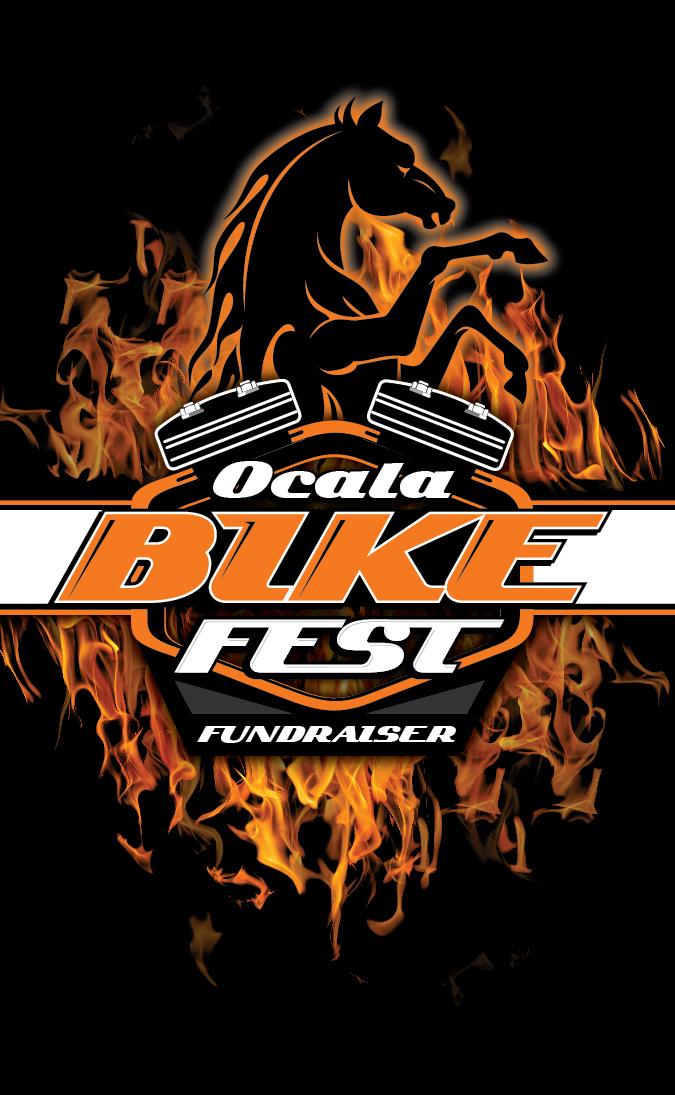 VENDOR APPLICATION April 12th, 13th & 14th 2019ALL NEW PRIME LOCATION:  War Horse Harley Davidson5331 N. Hwy 441 Ocala, Fl. 34475NAME OF COMPANY: ________________________________________ADDRESS:__________________________________________________EMAIL: ____________________________________________________CONTACT PERSON: __________________________________________PHONE #: __________________________________________________SPACE SIZE NEEDED: _________________________________________PRICE $: ___________________________________________________CREDIT CARD #:____________________EXP. DATE:________________ABSOLUTLY NO HARLEY DAVIDSON ITEMS SOLD BY VENDORS!!!ALL vendors must be set up by 2:00pm on 4/12, NO early break down!NO campers or camping on site!PRICE AS FOLLOWS:  ALL 10X10 SPACES $200 EACH.  If you donate an item valued at $25 or more for our raffle then take $25 off your vendor fee!Limited space & NO electric available!  Entry Deadline April 8th!MAKE CHECKS PAYABLE TO: ARC MARION, INC.MAIL TO:  ARC MARION, INC.2800 SE MARICAMP RD.OCALA, FL  34471Contact information: 352-387-2210/ccraig@mcarc.com